Cognitive Verb Progression: Explain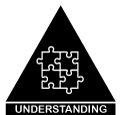 Explain: to make the reader, listener or viewer understand something by giving	reasons for what, why and how things are as they are. (Thinkdrive 2019)	Related Key Words 	Clarify, comprehend, estimate, express, hypothesise, infer, interpret, recount, 	summarise, translate.	Suggested Graphic Organisers: Fishbone diagram (cause and effect), Flow diagram, 	Metaphor map, POE: Predict, Observe, Explain, Hamburger paragraph templateEXPLAIN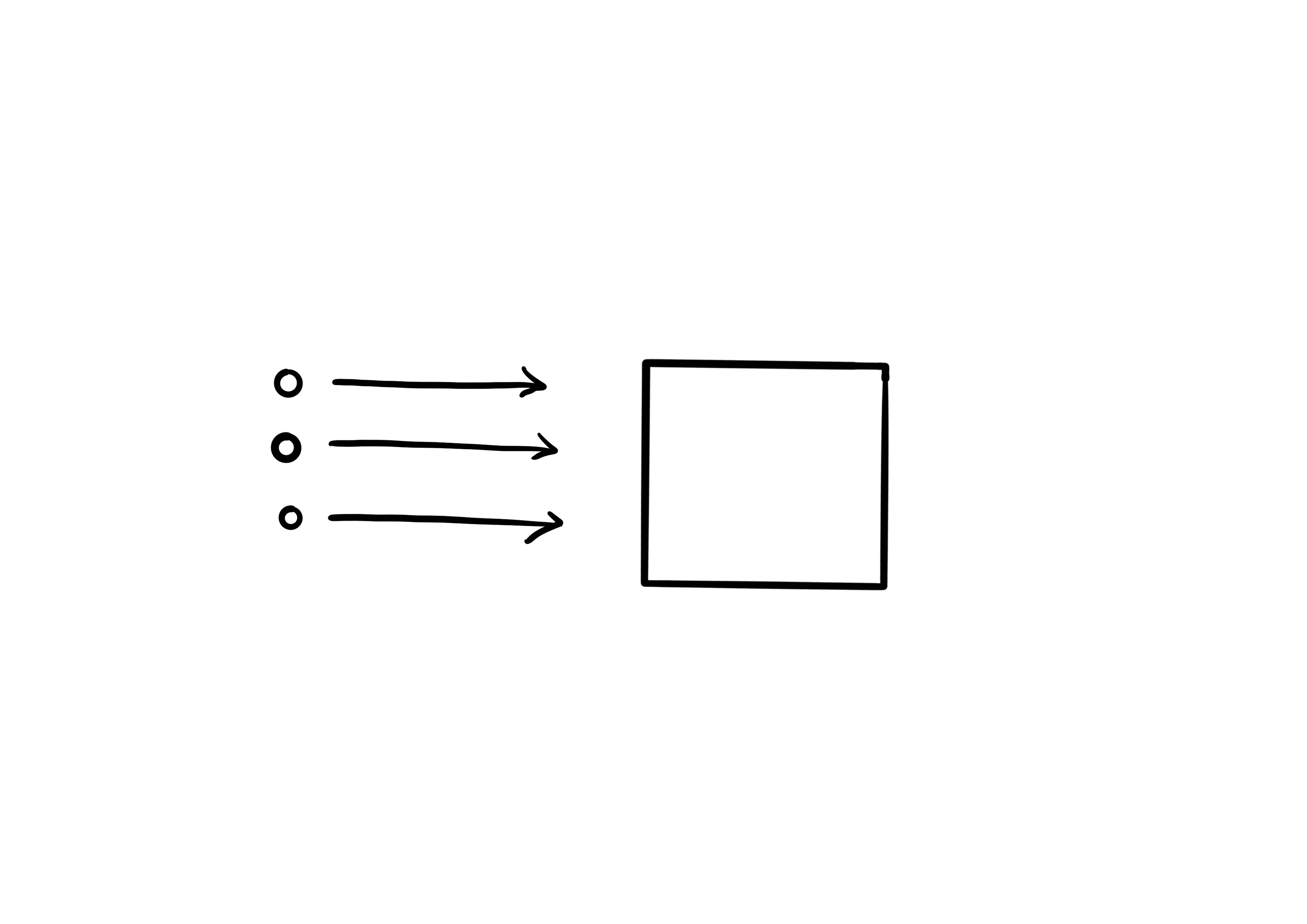 ReferencesCommand Terms from the International Baccalaureate
https://www.uww.edu/Documents/colleges/coeps/academics/18%20Command%20Terms%20from%20the%20International%20Baccalaureate%20January%2015-16%20workshop.pdfQueensland Curriculum & Assessment Authority. (2018). Glossary of Cognitive Verbs. https://www.qcaa.qld.edu.au/downloads/portal/snr_glossary_cognitive_verbs.pdfThinkdrive, (2019). Queensland: ITC Publications
 https://itcthinkdrive.com.au/J Farrall, AISSA. 29/5/20196I can explain the main ideas, reasons and details in a logical sequence for a selected audience5I can add details/examples to each of my reasons4I can provide evidence/reasons to support my statement 3I can make a general statement that addresses what something is, why things happen or how things work2I can name the main parts I want to explain 1I can remember something that I want to explain